Chinese (Traditional) | 繁體中文諮詢文件摘要：政府、企業及社群如何運用指引準則本文件是諮詢文件摘要。本文件扼要概述Australia’s Disability Strategy 2021-2031（2021至2031年度澳洲殘障人士策略，下文簡稱「該策略」）的指引準則。我們要求對指引準則的潛在執行方法舉例。本諮詢文件全文闡明各個議題，除了解釋相關定義外，亦提出其他問題。該策略是一項計劃，旨在改善殘障人士生活。該策略由各級政府、殘障人士及其家屬、照顧者和代表人士制定。該策略需要兩年的諮詢時間編製而成。該策略載於Disability Gateway（殘障人士門戶）。根據該計劃，有助政府、企業及社群改善殘障人士融入社會有八項準則。對於各類機構－無論是政府、企業或社區服務（例如建造新建築物或為澳洲民眾提供服務等）所採取的新行動，以上準則應予以套用。該八項準則按照聯合國（United Nations，簡稱「UN」）的相關準則制定，該類準則列於《殘疾人權利公約》（Convention on the Rights of Persons with Disabilities，簡稱「CRPD」）。聯合國《殘疾人權利公約》屬於重要的國際協議，以確保殘障人士與其他人享有同等權利，並且殘障人士的人權受到保護。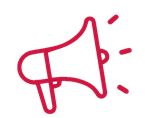 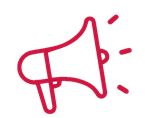 各級政府目前正制定指引，並尋求意見回饋，以確保指引涵蓋對殘障人士深具意義的範疇，從而協助政府、企業及社群套用以上八項準則。第一項準則：人享有自行決定的自由就套用該準則，公眾應要求考慮擬定的行動措施會否：與健全人士一樣，協助殘障人士自行決定如有需要，提供獲得他人支持的決策服務。請注意，該策略對以上準則所載列的完整意思為「尊重人類與生俱來的尊嚴、個人自主權，當中包括自行決定的自由及個人的獨立自主」。第二項準則：沒有人會遭受歧視（不受歧視）就套用該準則，公眾應要求考慮擬定的行動措施會否：符合《1992年殘障人士歧視法》（Disability Discrimination Act 1992）、州立反歧視法例、領地反歧視法例，及聯合國《殘疾人權利公約》的規定避免間接歧視言行，並支持合理的調整措施（例如，為視障人士提供螢幕閱讀器或其他技術，以助其工作）。第三項準則：與其他人一樣，殘障人士享有融入社會的同等權利就套用該準則，公眾應要求考慮擬定的行動措施會否支持：融入及參與社區生活的各個層面殘障人士發揮潛能。請注意，該策略對以上準則所載列的完整意思為「充分有效參與社會，並融入其中」。第四項準則：尊重並接受殘障人士就套用該準則，公眾應要求考慮擬定的行動措施會否：尊重殘障人士，並承認其價值及個人尊嚴。請注意，該策略對以上準則所載列的完整意思為尊重差異，接受殘障人士身為人類社會的多樣化和人性。第五項準則：每個人應享有平等機會（機會平等）就套用該準則，公眾應要求考慮擬定的行動措施有否：限制殘障人士達到個人目標的不公平障礙或程序。第六項準則：人人應享有平等使用及獲取事物的權利（無障礙）就套用該準則，公眾應要求考慮擬定的行動措施會否：獲得無障礙資訊、技術、服務，並前往無障礙地方套用通用設計的準則（於無需特殊設計或改裝設計的情況下，讓每個人獲得服務及進入建築物）。第七項準則：無論殘障人士的種族、性別或其他特徵如何，皆享有平等機會（人人平等）就套用該準則，公眾應要求考慮擬定的行動措施會否：支持眾人的全面發展、提升改善、自主權及平等，無論有何相異之處，無論個人身份如何達到切合文化安全的程度。第八項準則：於殘障兒童（0至18歲）的成長階段，應予以尊重及接受就套用該準則，公眾應要求考慮擬定的行動措施會否：表示殘障兒童與健全兒童一樣獲他人平等對待以兒童自身的最佳利益為依歸相應對待按照殘障兒童的年齡及成熟程度，為其提供機會參與決策過程提供支援，讓殘障兒童能夠決定或參與決策過程。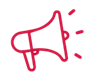 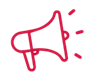 提出意見回饋方法以書面形式寄送請將書面內容郵寄至：Australia’s Disability Strategy Governance and Engagement SectionGPO Box 9820Department of Social ServicesCanberra, ACT 2601上網發表意見於DSS Engage（澳洲社會服務部）的諮詢網站下載本諮詢文件下載本諮詢文件的英文易讀版本輸入或上載書面意見回饋觀看澳洲手語影片製作影片或聲音檔案：欲以影片或聲音檔案遞交回饋內容，則請瀏覽DSS Engage網站了解詳情。如上網上載意見回饋，包括使用網上範本，則需明確指出是否願意接受將回饋內容發布於DSS網站。如使用電郵或一般郵寄方式遞交回饋內容，則請明確指出是否願意接受將回饋內容於網站上發布。欲查詢諮詢過程，請電函 disabilityreform@dss.gov.au另外，可致電1800 334 505聯絡社會服務部（Department of Social Services）。意見回饋遞交截止日為2022年11月30日星期三夜晚11時59分。